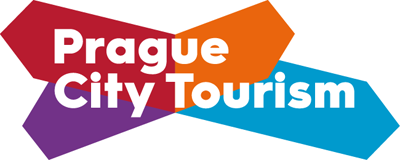 Zkouška : Profesní kvalifikace Průvodce Prahou PK 65 – 028 – N Zkouška je určena pro uchazeče, kteří nemohou splnit jednu z podmínek zkoušky profesní kvalifikace průvodce Prahou  PK 65 – 028 – N, tj. zkoušku z cizího jazyka na úrovni B 2 Evropského jazykového rámce. Kromě této části zkoušky je zkouška identická ze zkouškou profesní kvalifikace průvode Prahou  PK – 65 – 028 – N.Podmínky zkoušky: minimálně SŠ s maturitou, splnění všech částí zkouškyK základní zkoušce Průvodce Prahou je nutné přihlásit se nejpozději  20 dnů před konáním zkoušky. Informace o termínech zkoušek jsou zveřejněny na: http://www.praguecitytourism.cz/cs/nase-cinnost/kurzy-pro-pruvodce/zkousky-pruvodcuZkouška profesní kvalifikace Průvodce Prahou je složena ze čtyř částí: Seminární práce    (5 normostran) a její obhajobaPísemný testÚstní zkouška Praktická zkouška. Otázky ke zkoušce vycházejí ze studijního plánu kurzu pro průvodce Prahou  PK 65 – 028 – N. Ke zkoušce je nutné doložit kopii dosaženého vzdělání (min. středoškolské s maturitou).Písemný test – Zkouška začíná testem, ve kterém je nutné dosáhnout 75% bodů. Test je formou výběru 1 z 3 možností; test se dělá prostřednictvím počítače.Itinerář Po přihlášení se ke zkoušce uchazeč obdrží téma pro vypracování itineráře, který odevzdá v elektronické podobě nejpozději 14 dní před termínem ústní zkoušky. Ke zkoušce je nutné doložit itinerář na CD a výtisk s podpisem autora práce. Součástí zkoušky je obhajoba zpracovaného itineráře.Ústní zkouška – doporučení připravovat se podle zkoušek ke zkoušce PK 65 028 N. Samotná zkouška je aplikace získaných vědomostí. K části zkoušky je k dispozici počítač a další materiály. Praktická zkouška probíhá v terénu. 